KАРАР                                                                ПОСТАНОВЛЕНИЕОб утверждении Положения  об организации ритуальных услуг и содержании мест захоронения на территории сельского поселения Мраковский сельсовет муниципального района  Гафурийский район Республики Башкортостан  В соответствии с Федеральным законом от 12 января 1996 года № 8-ФЗ "О погребении и похоронном деле" (ред. от 01.10.2019), Законом Республики Башкортостан от 25 декабря 1996 года № 63-з "О погребении и похоронном деле в Республике Башкортостан" (ред. от 22.06.2018), Уставом сельского поселения Мраковский  сельсовет муниципального района Гафурийский район Республики Башкортостан, Совет сельского поселения Мраковский сельсовет муниципального района Гафурийский район Республики Башкортостан р е ш и л: 1.Утвердить   прилагаемое Положение  об организации ритуальных услуг и содержании мест захоронения на территории сельского поселения Мраковский сельсовет муниципального района Гафурийский район Республики Башкортостан.     2.Обнародовать настоящее решение  на информационном  стенде   в  здании администрации   сельского  поселения Мраковский сельсовет муниципального района Гафурийский район Республики Башкортостан по адресу: РБ, Гафурийский  район, с.Мраково, ул.Партизанская, 6. 3. Контроль за исполнением настоящего решения оставляю за собой.И.о.главы  сельского поселения                                                Е.Н.Семенова  Утверждено решением Совета  сельского поселения Мраковский сельсовет муниципального района Гафурийский  район Республики Башкортостан от 30.06.2021 №39 ПОЛОЖЕНИЕ  об организации ритуальных услуг и содержании мест захоронения на территории сельского поселения Мраковский сельсовет муниципального района Гафурийский район  Республики Башкортостан  1. Общие положения 1.1. Настоящее Положение об организации ритуальных услуг и содержании  мест захоронения на территории  сельского  поселения Мраковский сельсовет муниципального района Гафурийский район Республики Башкортостан (далее - Положение) определяет порядок  организации ритуальных услуг и содержания  мест захоронения в сельском поселении Мраковский сельсовет муниципального района Гафурийский район Республики Башкортостан в соответствии с Федеральным законом от 12 января 1996 года N 8-ФЗ "О погребении и похоронном деле", законом Республики Башкортостан от 25 декабря 1996 года N 63-з "О погребении и похоронном деле в Республике Башкортостан", Уставом сельского поселения Мраковский сельсовет муниципального района Гафурийский район Республики Башкортостан.   1.2. Организация ритуальных услуг и содержание мест захоронения в сельском поселении Мраковский сельсовет муниципального района  Гафурийский район осуществляется органами местного самоуправления в соответствии с действующим законодательством и настоящим Положением. 1.3. Настоящее Положение является обязательным для физических и юридических лиц, осуществляющих деятельность в сфере похоронного дела на территории сельского поселения Мраковский  сельсовет муниципального района Гафурийский район Республики Башкортостан. 1.4. Понятия и определения, используемые в настоящем Положении. Похоронное дело - самостоятельный вид деятельности, включающий в себя оказание ритуальных, юридических, производственных, обрядовых и иных сопутствующих услуг, связанных с созданием и эксплуатацией объектов похоронного назначения, а также организацию и проведение похорон. Погребение - обрядовое действие по захоронению тела (останков) или праха умершего (погибшего) в соответствии с обычаями и традициями. Погребение может осуществляться путем предания тела (останков) умершего земле (захоронение в могилу, склеп), огню (кремация с последующим захоронением урны с прахом). Места погребения - специально отведенные в соответствии с санитарными, экологическими требованиями участки земли с сооружаемыми на них кладбищами для захоронения тел (останков) умерших, а также другими зданиями и сооружениями, предназначенными для осуществления погребения умерших. Кладбище - градостроительный комплекс, расположенный в границах места погребения и содержащий земельные участки для погребения умерших (погибших), праха после кремации. Зона захоронения - часть территории кладбища, на которой осуществляется погребение умерших (погибших) в гробах или урн с прахом. Захоронение - земельный участок, на котором осуществлено погребение тела (останков) или праха умершего (погибшего). Могила - углубление в земле для погребения гроба с телом (останками) или урны с прахом. Останки - тело умершего (погибшего).  Похороны - обряд погребения тела (останков) . Похоронные принадлежности - гробы, саван, траурные венки и ленты (в том числе с надписями), корзины с цветами, букеты из искусственных и живых цветов, гирлянды, саваны, покрывала, тапочки, нарукавные повязки, подушечки для наград, фото на керамике или других материалах, траурные портреты и другие предметы похоронного ритуала. Памятник - объемная или плоская архитектурная форма, в том числе скульптура, обелиски, лежащие и стоящие плиты, содержащие информацию о лицах, в честь которых они установлены (мемориальную информацию). Надмогильное сооружение - сооружение (памятник, крест, ограда, цветник), устанавливаемое на захоронении (могиле). Книга регистрации захоронений - книга установленного образца, в которой регистрируются захоронения. Ответственный за захоронение - лицо, взявшее на себя обязанности по оформлению захоронения, его содержанию, благоустройству и уходу, на имя которого выдано удостоверение о захоронении. Специализированная служба по вопросам похоронного дела - некоммерческая организация, создаваемая Администрацией сельского поселения Мраковский сельсовет муниципального района Гафурийский район Республики Башкортостан  (далее - Администрация) в порядке, установленном законодательством Российской Федерации, Республики Башкортостан, осуществляющая деятельность по погребению и оказанию услуг по погребению. 2. Полномочия Совета  сельского поселения  Мраковский  сельсовет муниципального района Гафурийский район в сфере организации погребения и похоронного дела 2.1. Установление требований к качеству услуг, предоставляемых согласно гарантированному перечню услуг по погребению. 3. Полномочия администрации сельского поселения Мраковский сельсовет муниципального района Гафурийский район в сфере организации погребения и похоронного дела 3.1. Предоставление земельного участка для размещения муниципального кладбища в соответствии с земельным законодательством и проектной документацией. 3.2. Создание и определение порядка деятельности специализированной службы  сельского поселения  по вопросам похоронного дела. 3.3. Приостановление или прекращение деятельности обслуживающей организации в случае нарушения санитарных и экологических требований к содержанию места погребения; принятие мер к устранению допущенных нарушений и ликвидации неблагоприятного воздействия места погребения на окружающую среду и здоровье человека в установленном законом порядке. 3.4. Разработка и утверждение порядка деятельности кладбищ на территории сельского поселения  Мраковский сельсовет муниципального района Гафурийский район Республики Башкортостан . 3.5. Установление размера бесплатно предоставляемого участка земли на территории кладбища для погребения умершего. 3.6. Определение стоимости услуг, предоставляемых согласно гарантированному перечню услуг по погребению, в порядке, предусмотренном законодательством, а также  по согласованию территориальными  органами Пенсионного фонда РФ по РБ, органами Фонда социального страхования РФ по РБ", а также с органами государственной власти Республики Башкортостан. 3.7. Определение стоимости услуг, оказываемых специализированной службой по вопросам погребения и похоронного дела, при погребении умерших, не имеющих супруга, близких родственников или иных лиц, взявших на себя обязанность осуществить погребение умершего, и умерших, личность которых не установлена, в соответствии с действующим законодательством. 3.8. Проведение ежегодного комплексного анализа отрасли и мониторинг состояния оказания ритуальных услуг. 3.9. Разработка проектов муниципальных правовых актов в сфере организации погребения и похоронного дела. 3.10. Ведение учета всех видов захоронений, произведенных на территории сельского поселения Мраковский сельсовет муниципального района Гафурийский район Республики Башкортостан . 3.11. Координация и порядок взаимодействия всех хозяйствующих субъектов по реализации единой политики в сфере организации погребения и похоронного дела в сельском поселении Мраковский сельсовет муниципального района Гафурийский район Республики Башкортостан. 3.12. Осуществление иных полномочий в сфере организации похоронного дела в соответствии с законодательством Российской Федерации, Республики Башкортостан, нормативными правовыми актами муниципального района  Гафурийский район, сельского поселения Мраковский сельсовет муниципального района Гафурийский район Республики Башкортостан 4. Право лица на достойное отношение к его телу после смерти 4.1. Волеизъявление лица о достойном отношении к его телу после смерти (далее - волеизъявление умершего) - пожелание, выраженное в устной форме в присутствии свидетелей или в письменной форме: - о согласии или несогласии быть подвергнутым паталого-анатомическому вскрытию; - о согласии или несогласии на изъятие органов и (или) тканей из его тела; - быть погребенным на том или ином месте, по тем или иным обычаям или традициям, рядом с теми или иными ранее умершими; - быть подвергнутым кремации; - о доверии исполнить свое волеизъявление тому или иному лицу. 4.2. Действия по достойному отношению к телу умершего должны осуществляться в полном соответствии с волеизъявлением умершего, если не возникли обстоятельства, при которых исполнение волеизъявления умершего невозможно, либо иное не установлено законодательством Российской Федерации. 4.3. В случае отсутствия волеизъявления умершего право на разрешение действий, указанных в пункте 4.1 Положения, имеют супруг, близкие родственники (дети, родители, усыновленные, усыновители, родные братья и родные сестры, внуки, дедушка, бабушка), иные родственники либо законный представитель умершего, а при отсутствии таковых иные лица, взявшие на себя обязанность осуществить погребение умершего. 5. Лицо, осуществляющее организацию погребения 5.1. Исполнителями волеизъявления умершего являются лица, указанные в его волеизъявлении, при их согласии взять на себя обязанность исполнить волеизъявление умершего. В случае отсутствия в волеизъявлении умершего указания на исполнителей волеизъявления либо в случае их отказа от исполнения волеизъявления умершего осуществить организацию погребения умершего имеют право супруг, дети, родители, усыновленные, усыновители, родные братья и родные сестры, внуки, дедушка, бабушка, иные родственники либо законный представитель умершего. В случае мотивированного отказа кого-либо из указанных лиц от исполнения волеизъявления умершего оно может быть исполнено иным лицом, взявшим на себя обязанности осуществить погребение умершего, либо осуществляется специализированной службой по вопросам похоронного дела. 5.2. Лицо, взявшее на себя обязанность по организации похорон, должно осуществить весь процесс организации погребения, в том числе оформление документов, необходимых для погребения, получение справки о смерти, гербового свидетельства о смерти, пособия на погребение. 5.3. В случае отсутствия лиц, взявших на себя обязанность осуществить погребение умершего, погребение умершего осуществляется специализированной службой по вопросам похоронного дела. 6. Исполнение волеизъявления умершего о погребении 6.1. На территории сельского поселения Мраковский сельсовет муниципального района Гафурийский район Республики Башкортостан каждому человеку после его смерти гарантируется погребение с учетом волеизъявления. 6.2. Гражданам Российской Федерации, постоянно проживающим на территории сельского поселения Мраковский сельсовет муниципального района Гафурийский район Республики Башкортостан, гарантируется бесплатное предоставление участка земли на одном из действующих кладбищ с учетом волеизъявления умершего о погребении его тела (останков) . 6.3. Исполнение волеизъявления умершего о погребении его тела (останков) или праха на указанном им месте погребения рядом с ранее умершим гарантируется при наличии на указанном месте погребения свободного участка земли или могилы ранее умершего близкого родственника либо ранее умершего супруга. В иных случаях возможность исполнения волеизъявления умершего о погребении его тела (останков) или праха на указанном им месте определяется специализированной службой по вопросам похоронного дела, с учетом места смерти, наличия на указанном месте погребения свободного участка земли. 7. Требования к качеству ритуальных услуг и предметам похоронного ритуала 7.1. Качество ритуальных услуг и предметов похоронного ритуала, предоставляемых юридическими лицами и индивидуальными предпринимателями, оказывающими ритуальные услуги, а также специализированной службой, должно соответствовать санитарным нормам и правилам, техническим условиям и другим документам, которые в соответствии с законодательством устанавливают обязательные требования к услугам и продукции. 8. Требования к качеству услуг по погребению, оказываемых согласно гарантированному перечню услуг по погребению специализированной службой на безвозмездной основе 8.1. Качество услуг по погребению, оказываемых супругу, близким родственникам, иным родственникам, законному представителю или иному лицу, взявшему на себя обязанность осуществить погребение умершего, специализированной службой должно соответствовать следующим требованиям: 1) оформление документов, необходимых для погребения, в течение двух суток с момента обращения в специализированную службу; 2) предоставление деревянного гроба (для православных) обитого снаружи и внутри ситцем, предоставление савана для тело мужского рода -7 метров, для тело женского рода -12 метров. (для мусульман). 3) вынос гроба с телом умершего из дома  не выше первого этажа, установка гроба в автомашину; 4) перевозка тела на кладбище; 5) погребение, включающее: вынос гроба из автомашины и доставка его до места захоронения, ожидание проведения траурного обряда, закрытие крышки гроба и опускание гроба (Савана) в могилу, засыпку могилы грунтом, устройство надмогильного холма, установку надгробного знака. 9. Социальное пособие на погребение 9.1. В случае, если погребение умершего (погибшего) осуществляется за счет средств супруга, близких родственников, иных родственников, законного представителя умершего (погибшего) или иного лица, взявшего на себя: - обязанность осуществить погребение умершего (погибшего), ему выплачивается социальное пособие на погребение в размере, установленном действующим законодательством. 9.2. Выплата пособия на погребение производится в день обращения на основании справки о смерти: - органом, в котором умерший получал пенсию; - организацией (иным работодателем), которая являлась страхователем по обязательному социальному страхованию на случай временной нетрудоспособности и в связи с материнством по отношению к умершему на день смерти либо по отношению к одному из родителей (иному законному представителю) или иному члену семьи умершего несовершеннолетнего на день смерти этого несовершеннолетнего; - органом социальной защиты населения по месту жительства в случаях, если умерший не подлежал обязательному социальному страхованию на случай временной нетрудоспособности и в связи с материнством на день смерти и не являлся пенсионером, а также в случае рождения мертвого ребенка по истечении 154 дней беременности; - территориальным органом Фонда социального страхования Российской Федерации, в котором был зарегистрирован в качестве страхователя умерший на день смерти либо зарегистрирован в качестве страхователя один из родителей (иной законный представитель) или иной член семьи умершего несовершеннолетнего на день смерти этого несовершеннолетнего. 9.3. Социальное пособие на погребение выплачивается, если обращение за ним последовало не позднее шести месяцев со дня смерти. 10. Требование к качеству услуг по погребению умерших (погибших), не имеющих супруга, близких родственников, иных родственников либо законного представителя умершего, а также умерших, личность которых не установлена органами внутренних дел, оказываемых специализированной службой на безвозмездной основе 10.1. Качество услуг по погребению умерших (погибших), не имеющих супруга, близких родственников, иных родственников либо законного представителя умершего или при невозможности осуществить ими погребение, при отсутствии иных лиц, взявших на себя обязанность осуществить погребение, а также умерших, личность которых не установлена органами внутренних дел в определенные законодательством Российской Федерации сроки, должно соответствовать следующим требованиям: 1) оформление документов, необходимых для погребения; 2) облачение тела, включающее: раскрой ткани и пленки, укладку ткани и пленки в гроб, облачение тела в ткань и пленку; 3) предоставление деревянного гроба без обивки; 4) изготовление надгробного знака с указанием сведений об умершем или номера, покрытие надписей черной краской; 5) вынос гроба с телом умершего из морга и установка его в автомашину; 6) предоставление автотранспорта для доставки похоронных принадлежностей, гроба с телом (останками) из морга к месту погребения; 7) устройство могилы, включающее: разметку места захоронения для рытья могилы, расчистку места захоронения от снега в зимнее время, устройство пожога, уход за пожогом, разработку грунта, зачистку поверхности дна и стенок могилы вручную; 8) погребение, включающее: выгрузку гроба из автомашины и перенос его до места захоронения, закрытие крышки гроба и опускание гроба в могилу, засыпку могилы грунтом, устройство надмогильного холма, установку надгробного знака. 10.2. Расходы на погребение умерших, личность которых не установлена органами внутренних дел в определенные законодательством Российской Федерации сроки, возмещаются за счет средств местного бюджета. 11. Организация похоронного дела 11.1. Гарантии осуществления погребения умершего в соответствии с настоящим Положением реализуются путем организации в сельском поселении Мраковский сельсовет муниципального района Гафурийский район Республики Башкортостан похоронного дела как самостоятельного вида деятельности, включающего в себя оказание ритуальных и иных видов услуг, связанных с погребением умерших (погибших), созданием и эксплуатацией объектов похоронного назначения (кладбищ, салонов-магазинов (бюро) ритуального обслуживания, мастерских по изготовлению надмогильных сооружений и т.п.). 11.2. Погребение умершего и оказание услуг по погребению осуществляются специализированными службами по вопросам похоронного дела, создаваемыми органами местного самоуправления и другими специализированными предприятиями. 12. Специализированная служба по вопросам похоронного дела 12.1. Специализированная служба по вопросам похоронного дела создается в соответствии с действующим законодательством Российской Федерации. 12.2. Специализированная служба по вопросам похоронного дела обязана гарантировать лицам, взявшим на себя обязанности по погребению умерших (погибших), предоставление комплекса услуг по погребению на безвозмездной основе в соответствии с гарантированным перечнем, установленным статьей 9 Федерального закона "О погребении и похоронном деле" и настоящим Положением. 12.3. Взаимодействие специализированной службы с юридическими лицами и индивидуальными предпринимателями, оказывающими ритуальные услуги, осуществляется на основании договора. 13. Порядок оформления захоронения 13.1. Прием заказов на погребение производится специализированной службой по вопросам похоронного дела после регистрации смерти в актовых записях органов ЗАГС. 13.2. Оформление заказа на погребение умершего (погибшего) производится при наличии у лица, осуществляющего организацию погребения: - подлинного гербового свидетельства о смерти умершего (погибшего); - документа (паспорта), удостоверяющего личность, гарантийного письма и доверенности, если обязанность по организации похорон возложена на юридическое лицо. 14. Создание и организация места погребения 14.1. Решение о создании места погребения принимается администрацией сельского поселения Мраковский сельсовет муниципального района Гафурийский район Республики Башкортостан. 14.2. Погребение умерших (погибших) на территории сельского поселения Мраковский сельсовет муниципального района Гафурийский район Республики Башкортостан  осуществляется на специально отведенных для этих целей в соответствии с санитарными, экологическими и иными требованиями участках земли с сооружаемыми на них кладбищами для погребения тел (останков) умерших, а также иными зданиями и сооружениями, предназначенными для осуществления деятельности по погребению. 14.3. Создаваемые, а также существующие места погребения не подлежат сносу и могут быть перенесены только по решению органов местного самоуправления в случае угрозы экологии города и стихийных бедствий. 14.4. Предоставление земельных участков для захоронений на кладбище производится специализированной службой по вопросам похоронного дела. 14.5. Для захоронения умершего (погибшего) выделяется земельный участок для могилы следующего размера: длина могилы - 2 метра, ширина - 1 метр, глубина - 1,5 метра; расстояние между могилами по длинным сторонам - 1 метр, по коротким - 0,5 метра. 14.6. Участки занимаются под могилы в последовательном порядке в соответствии с установленной планировкой кладбища. 14.7. На действующем кладбище разрешается родственное захоронение (погибшего) в существующей ограде, при наличии свободного места, с письменного согласия лица, ответственного за захоронение. 14.8. Погребение умершего (погибшего) на действующем кладбище, в существующую могилу, разрешается по  прошествии 20 лет с момента предыдущего погребения при наличии письменного согласия лица, ответственного за захоронение, а также разрешения Управления Федеральной службы по надзору в сфере защиты прав потребителей и благополучия человека по Республике Башкортостан. 14.9. Разрешение на погребение умершего (погибшего) в существующую могилу или родственное захоронение предоставляется при наличии у лица, осуществляющего организацию погребения: - подлинного гербового свидетельства о смерти умершего (погибшего); - документов, подтверждающих близкое родство между умершим (погибшим) и ранее умершим (погибшим); - письменного согласия на погребение умершего (погибшего) от лица, ответственного за захоронение. 14.10. При отсутствии архивных документов (журнала регистрации) погребения в могилы или на свободные места в оградах производятся с разрешения специализированной службы по вопросам похоронного дела на основании письменных заявлений близких родственников (степень родства и право на имущество - памятники, ограждения и др. надгробные сооружения должны быть подтверждены соответствующими документами) при предъявлении гражданами документов, подтверждающих захоронения на этом кладбище. 14.11. Погребение на захоронениях (в могилах), признанных в установленном порядке бесхозными, осуществляется на общих основаниях. 14.12. Погребение урн с прахом в землю на родственных захоронениях разрешается независимо от срока предыдущего погребения. 14.13. При погребении на могильном холме устанавливается знак с указанием фамилии, имени и отчества умершего, даты смерти и регистрационного номера. 14.14. Каждое захоронение регистрируется в книге регистрации захоронений. Форма книги регистрации захоронений утверждается постановлением главы Администрации поселения. Законченная книга регистрации захоронений хранится в архиве. 14.15. Эксгумация останков умершего производится в соответствии с требованиями, установленными законодательством Российской Федерации, в присутствии представителей специализированной службы по вопросам похоронного дела. 15. Памятники, памятные знаки, надмогильные и мемориальные сооружения 15.1. Памятниками считаются объемные и плоские архитектурные формы, в том числе: скульптура, обелиски, лежащие и стоящие плиты, содержащие информацию о лицах, в честь которых они установлены (мемориальную информацию). Объекты, не содержащие такой информации, следует считать парковыми архитектурными формами. 15.2. Памятными знаками считаются плоские или объемные малые формы, в том числе транспаранты, содержащие мемориальную информацию, для установки которых требуется участок менее 0,5 квадратных метров. 15.3. К надмогильным и мемориальным сооружениям относятся сооружения, которые содержат мемориальную информацию. Мемориальными считаются сооружения, не имеющие захоронения, но установленные в память какого-либо лица и содержащие мемориальную информацию. 16. Изготовление и установка надмогильных сооружений 16.1. Работы на кладбище, связанные с установкой надмогильных сооружений, производятся по согласованию со специализированной службой по вопросам похоронного дела. 16.2. Надмогильные сооружения (памятник, надгробная плита, цветник, крест, ограда соответствующих размеров, площадка места захоронения) устанавливаются или заменяются   другими с разрешения специализированной службы по вопросам похоронного дела в пределах отведенного земельного участка для захоронения в соответствии с размерами, установленными пунктом 14.5 настоящего Положения. Устанавливаемые памятники и сооружения не должны иметь частей, выступающих за границы участка или нависающих над ними. Граждане, допустившие самовольное использование земельных участков в размерах, превышающих установленные пунктом 14.5 настоящего Положения, обязаны устранить нарушения в течение 20 дней с момента их письменного предупреждения специализированной службой по вопросам похоронного дела. Сооружения, установленные за пределами отведенного земельного участка, подлежат сносу специализированной службой по вопросу похоронного дела после предупреждения лица, ответственного за захоронение. Снос надгробных сооружений производится работниками специализированной службы по вопросу похоронного дела, с отнесением затрат на виновных лиц. Возврат снесенных надмогильных сооружений владельцам производится в течение одного месяца с момента предупреждения о сносе, при условии компенсации ими затрат по сносу надмогильных сооружений. 16.3. Установка памятника и других надгробных сооружений подлежит обязательной регистрации в специализированной службе по вопросам похоронного дела. 16.4. Установленные гражданами (организациями) в установленном порядке надмогильные сооружения являются их собственностью. 16.5. Собственники надмогильных сооружений имеют право застраховать их на случай утраты или повреждения в установленном законодательством порядке. 17. Организация мест захоронения и надмогильных сооружений 17.1. Граждане (организации), ответственные за захоронение, обязаны содержать сооружения и зеленые насаждения (оформленный могильный холм, памятник, цветник, крест, ограду соответствующих размеров, площадку захоронения, необходимые сведения о захоронении) в надлежащем состоянии собственными силами либо по договору, заключенному с иными лицами. 17.2. При отсутствии сведений о захоронении, а также отсутствии ухода за захоронениями в течение 15 лет, могилы признаются бесхозными в соответствии с действующим законодательством. 17.3  Кладбища, находящиеся в муниципальной собственности  сельского поселения  Гафурийский район Республики Башкортостан. 17.4  Территория  кладбища независимо от  способа захоронения подразделяется на функциональные зоны: - входную; - захоронений; - моральной (зеленой) защиты по периметру кладбища. Ширина проездов должна быть не менее 3,5 метра и пешеходных дорожек не менее 1,2 метра. На общественных кладбищах предусматриваются участки для одиночных захоронений, семейных захоронений, братских могил, вероисповедальные участки, а также участки для захоронения умерших, личность которых не установлена. Определение указанных участков на муниципальных общественных кладбищах производится при наличии свободных площадей.     17.5 Соблюдение национальных и религиозных обычаев и традиций на территории вероисповедальных  участков на муниципальных общественных кладбищах допускается, если они не противоречат действующим законодательным, иным нормативным правовым актам Российской Федерации,  действующим законодательным правовым  актам Республики Башкортостан. 17.6 Остановки общественного транспорта  необходимо размещать не далее 100 метров от входа в кладбища.  17.7 Ввод кладбища в эксплуатацию допускается после ограждения его территории, благоустройства и озеленения , строительства основных дорог, организации  отвода и сбора поверхностных вод, окончания строительства сооружений, предусмотренных проектом.  17.8 Ввод кладбища в эксплуатацию осуществляется  в соответствии с действующими нормативно- правовыми актами при наличии санитарно-  эпидемиологического заключения.  17.9 Погребение должно  осуществляться   в специально отведенных и оборудованных с этой целью местах в соответствии с действующими санитарными нормами и правилами. 17.10 Погребение в не отведенных для этого местах не допускается. К лицам, совершившим такие действия, применяются меры ответственности  в соответствии с законодательством.  17.11 Не допускается  устройство захоронений  в разрывах между могилами на участке, на обочинах дорог в пределах защитных зон, в том числе моральной зоны. 17.12 На кладбищах  участки под захоронение выделяются в порядке очередности, установленной  планировкой кладбища. 17.13 В случае отсутствия на участке кладбища земли для захоронения согласно норме участок подлежит закрытию. По периметру  участка  выставляются трафареты с предупреждением  о закрытии данного участка. 17.14 Норма отвода земельного участка для захоронения гроба с телом умершего составляет площадь 5 квадратных метров (2,5 х 2), предоставление участка производится бесплатно. Также бесплатно предоставляется участок 5 квадратных метров (2,5 х 2) при резервировании места для умершего супруга или близкого родственника.  17.15. Расстояние между могилами должно быть по длинным сторонам  не менее 1 метра, по коротким не менее 0,5 метра. 17.16. Длина могилы  2 метра (в зависимости от длины гроба), ширина – 1 метр, глубина могилы для захоронения  должна составлять  не менее 1,5 метра о поверхности земли до крышки гроба, в зависимости от условий грунта. Над каждой могилой должна быть  земельная насыпь высотой 0,5 метра о поверхности земли  и надмогильная плита. Насыпь должна выступать  за края могилы для защиты ее  от поверхностных вод.   17.18. При захоронении  на могильном холме устанавливается  памятник  или памятный знак с указанием  фамилии, имени, отчества, даты рождения и даты смерти  умершего и регистрационный знак. Регистрационный знак крепится  на памятнике, оградке или отдельно  устанавливается на участке захоронения.  Не допускается  захоронение  без установки  опознавательного знака. 17.19.  Установка  или перемещение  памятника, надгробной плиты, ограды, бордюра или иного надгробного, надмогильного сооружения производится на основании заявления ответственного лица, имеющего намерение установить  или переместить  надмогильное сооружение.   17.20. Размеры надмогильных сооружений не должны превышать в среднем 60%  отведенного под захоронение земельного участка над одиночными  захоронениями  тел в гробу – 2,2 х 1,5 м., а по высоте памятники  над захоронениями тел в гробу – не выше 2,0 метра, ограды – не выше 0,7 метра. 17.21. При установке надмогильных сооружений, скамеек, столиков, оградок, выходящих за пределы площади  отведенного участка, они могут быть снесены с предварительным  предупреждением ответственного  за место захоронения лица, с отнесением затрат  по сносу на данное лицо. О сносе  надмогильных сооружений, скамеек, столиков или оградок, выходящих за пределы  площади  отведенного участка, составляется акт, в котором  указывается  место хранения снесенных  сооружений, скамеек, столиков или оградок.  17.22. В границах участка, отведенного для захоронения, разрешается посадка зеленой изгороди из кустарника с последующей ее подстрижкой. 17.23.  Осквернение, уничтожение, повреждение мест захоронений и надмогильных сооружений влечет ответственность, предусмотренную действующим законодательством.  17.24 Захоронение умерших производится в соответствии с действующими санитарными нормами и правилами. 17.25. Захоронение умерших производится на основании свидетельства о смерти, выданного органами записи актов гражданского состояния. 17.26. Погребение умершего рядом с ранее умершим родственником возможно при наличии на указанном месте свободного участка земли. В иных случаях место под захоронение отводится согласно плану захоронений. 17.27. Захоронение гроба в родственную могилу разрешается на основании  письменного заявления родственников  при предъявлении  ими паспорта, свидетельства о смерти в соответствии с действующими санитарными нормами и правилами. 17.28. Не допускается  погребение в одном гробу, капсуле или урне останков  или праха  нескольких умерших. 17.29. На общественных кладбищах погребение может осуществляться с учетом вероисповедальных, воинских и иных обычаев и традиций.   17.30. Погребение лиц, личность которых не установлена, осуществляется на специально отведенных участках кладбищ. Кремация при этом не допускается, за исключением случаев, когда она необходима по требованию санитарных правил и норм, или по результатам патологоанатомических исследований судебно- медицинской экспертизы. 17.31. Погребение умершего, личность которого установлена, но не востребована в силу каких-либо – причин, осуществляется на специально отведенном участке кладбища, согласно действующим нормативам.    17.32. Эксгумация (перезахоронение) останков умерших производится в соответствии с действующим законодательством и на основании и на основании заключения органов государственного санитарно- эпидемиологического надзора об отсутствии  особо опасных инфекционных заболеваний и необходимых для проведения эксгумации документов. Не рекомендуется осуществлять перезахоронение ранее истечения одного  года с момента погребения. 18. Порядок предоставления земли под захоронение на закрытом кладбище. 18.1. В случае закрытия кладбища при въезде на его территорию устанавливаются трафареты, предупреждающие об его закрытии.  18.2. На закрытом кладбище захоронения проводятся только в существующей оградке или рядом (если оградка отсутствует) с могилой близкого родственника либо супруга, при наличии свободного участка земли площадью не менее 3 м.  (2х1,5). Для получения разрешения на захоронение необходимо письменное заявление родственников.  19. Оборудование и озеленение мест захоронения. 19.1. На кладбищах устанавливаются: а) общественные туалеты; б) мусоросборники и урны для мусора; в) вдоль пешеходных дорожек следует предусматривать  урны для сбора мелкого мусора; г) отапливаемые домики размером не более 3х5 м. для хранения инвентаря и другого оборудования, и использования в холодное время года. 19.2 Прокладка кабелей на участках захоронения не допускается. 19.3. Озеленение и благоустройство мест погребения должно производиться в соответствии с действующими нормами и правилами. 19.4. Посадка деревьев гражданами на участках захоронения допускается только по согласованию  со смотрителем  кладбища. 19.5.  Озеленение участков для захоронения умерших, личность которых не установлена , возможно открытым газоном с цветами  и цветущими декоративно – лиственными кустарниками. 19.6. Все работы по застройке и благоустройству  мест захоронения должны выполняться  с максимальным сохранением  существующих деревьев, кустарников и растительного грунта. 19. Содержание кладбищ. 19.1. Содержание кладбищ  осуществляется  в соответствии  с действующим законодательством, настоящим Положением и муниципальными  правовыми актами. 19.2. Финансирование  выполнения работ  по содержанию кладбищ осуществляется  в пределах  средств  бюджета сельского поселения  на соответствующий  финансовый год в формах расходования, предусмотренных  Бюджетным кодексом Российской Федерации.               19.3. Работы по содержанию кладбищ включают в себя: а) содержание в исправном состоянии инженерных сооружений на территории кладбища (оград, дорог, пешеходных дорожек, площадок) и их ремонт; б) содержание в надлежащем порядке  участков для захоронения умерших, личность которых не установлена; в) уход за зелеными насаждениями на территории кладбища; г) вывоз с территории кладбища мусора; д) обеспечение работы общественного туалета; ж) выполнение  иных работ, предусмотренных действующим  законодательством и муниципальными правовыми актами. 19.4. Технологические операции и кратность выполнения работ по содержанию кладбищ, а также Методика  оценки качества  выполненных работ по содержанию кладбищ определяются  муниципальными правовыми актами. 20. Часы работа и правила посещения кладбищ 20.1. Захоронения на кладбище производятся ежедневно с 10-00 часов до 16.00 часов. 20.2 Кладбище открыты для  посещений еженедельно с 9 до 19 часов. 20.2. На территории кладбища посетители должны соблюдать общественный порядок и тишину. 20.3. Посетители кладбища имеют право: а) выбирать варианты обустройства участка (памятники, оградки, другие  сооружения) в соответствии с требованиями к оформлению участка захоронения; б) сажать цветы на могильном участке;  в) сажать деревья по согласованию с администрацией сельского поселения; г) производить страхование надмогильных сооружений в соответствии с договорами, заключенными со страховыми фирмами. 20.4. Посетители кладбища обеспечивают уход за местами захоронения, соблюдение установленного порядка захоронения. 20.5. На территории кладбища посетителям запрещается: а) портить памятники, оборудование кладбища, засорять территорию; б) ломать зеленые насаждения, рвать цветы, собирать венки; в) водить собак, пасти домашний скот, ловить птиц, собирать грибы; г) разводить костры, добывать песок и глину, резать дерн; д) кататься на мопедах, мотоциклах, лыжах, санях; е) производить раскопку грунта; ж) при обустройстве места погребения (памятники, оградки, другие сооружения) выходить за границы отведенного участка; з) оставлять (выносить) мусор в не предназначенных для этого местах; и) оставлять старые демонтированные надмогильные сооружения в неустановленных для этого местах; к) проезд грузового транспорта, проведение погрузочно- разгрузочных работ без специального разрешения; и) распивать спиртные напитки и находиться в нетрезвом состоянии. 20.6. Автокатафалк, а также сопровождающий его транспорт, образующий похоронную процессию (микроавтобусы, легковые машины) не имеют право беспрепятственного проезда на территорию кладбища и движения по территории кладбища. 20.7. Проезд спецтранспорта на территории муниципальных кладбищ для технических работ (установка памятника) и в других исключительных случаях  производится по пропускам, выдаваемым смотрителем кладбища. 20.8.  Посетители  - инвалиды 1 и 2 группы  могут пользоваться легковым  транспортом  с ручным управлением или мотоколяской для проезда на территорию кладбища при предъявлении соответствующего  удостоверения. 20.9. Посетители кладбища  обязаны соблюдать  правила пожарной безопасности на территории кладбища.   21. Источники финансирования похоронного дела 21.1. Источниками финансирования похоронного дела являются средства, предусмотренные Федеральным законом "О погребении и похоронном деле", средства местного бюджета сельского поселения Мраковский сельсовет муниципального района Гафурийский район Республики Башкортостан, а также иные источники в соответствии с законодательством Российской Федерации. 22. Ответственность за нарушение законодательства о похоронном деле и погребении 22.1. Возникающие имущественные и другие споры между гражданами и специализированной службой по вопросам похоронного дела разрешаются в установленном законодательством порядке. 22.2. За нарушение настоящего Положения виновные лица привлекаются к ответственности в соответствии с законодательством Российской Федерации и законодательством Республики Башкортостан. Приложение к постановлению Администрации сельского поселения Мраковский сельсовет муниципального района Гафурийский район Республики Башкортостанот  30 июня 2021 года  № 39С В Е Д Е Н И ЯОб  обнародовании  постановления  администрации  сельского поселения Мраковский сельсовет муниципального районаГафурийский район  Республики Башкортостан  30 июня 2021 года  № 39 «Об утверждении Положения  об организации ритуальных услуг и содержании мест захоронения на территории сельского поселения Мраковский сельсовет муниципального района  Гафурийский район Республики Башкортостан»Постановление администрации сельского поселения Мраковский сельсовет муниципального района Гафурийский район  Республики Башкортостан 30 июня 2021 года  № 39 «Об утверждении Положения  об организации ритуальных услуг и содержании мест захоронения на территории сельского поселения Мраковский сельсовет муниципального района  Гафурийский район Республики Башкортостан» обнародовано  30 июня 2021 года путем размещения на информационных стендах в здании администрации сельского поселения Мраковский сельсовет,   по адресу: Республика Башкортостан  Гафурийский район, село Мраково, улица Партизанская, 6. И.о.главы сельского поселенияМраковский сельсоветмуниципального районаГафурийский районРеспублики Башкортостан                                                              Е.Н.Семенова«30» июня  2021й.№ 39«30» июня 2021г.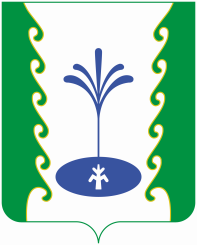 